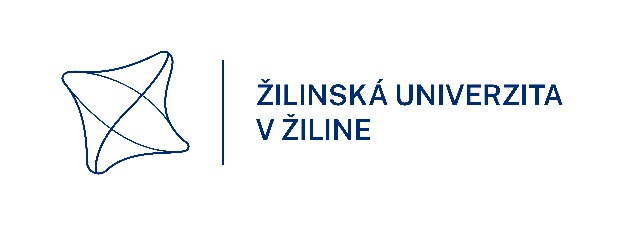 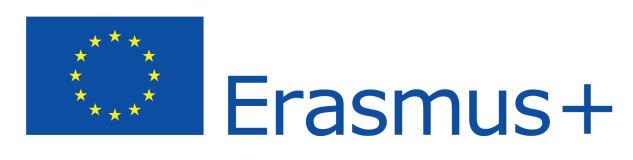 Program Erasmus+ Prihláška na šk. rok 2024/2025KA1- Mobilita pracovníkovŠKOLENIEČíslo prihlášky: ............................../doplní rektorát-OMVM/Vyplní zamestnanec:Meno a priezvisko zamestnanca s titulmi:Pracovisko:Katedra:Telefón:E-mail:Prijímajúca inštitúcia v zahraničí:Dátum:Podpis zamestnanca:Podpis vedúceho pracoviska: Vyplní zamestnávateľ:Prodekan/fakultný koordinátor: doc. Ing. Martin Bugaj, PhD.Vyplní zamestnávateľ:Prodekan/fakultný koordinátor: doc. Ing. Martin Bugaj, PhD.Odporúčam grant prideliť-neprideliť x/: Dátum: ..............................Podpis: ..............................   Pečiatka pracoviska: